GULBENES NOVADA DOMES LĒMUMSGulbenēPar Gulbenes novada pašvaldības aģentūras “Gulbenes tūrisma un kultūrvēsturiskā mantojuma centrs” darba plāna apstiprināšanu 2024.gadamPamatojoties uz likuma Pašvaldību likuma 10.panta pirmās daļas 21.punktu, kas nosaka, ka dome ir tiesīga izlemt ikvienu pašvaldības kompetences jautājumu; tikai domes kompetencē ir pieņemt lēmumus citos ārējos normatīvajos aktos paredzētajos gadījumos, Publisko aģentūru likuma 20.panta otrās daļas 3.punktu, kas nosaka, ka, īstenojot pārraudzību, pašvaldības dome apstiprina pašvaldības aģentūras darba plānu kārtējam gadam, un Gulbenes novada domes Attīstības un tautsaimniecības komitejas ieteikumu, atklāti balsojot: PAR _____(___), PRET ___(____), ATTURAS ___(____), Gulbenes novada dome NOLEMJ:APSTIPRINĀT Gulbenes novada pašvaldības aģentūras “Gulbenes tūrisma un kultūrvēsturiskā mantojuma centrs” darba plānu 2024.gadam saskaņā ar pielikumu.Gulbenes novada domes priekšsēdētājs						A. CaunītisPielikums Gulbenes novada domes 2023.gada __.decembra lēmumam Nr.________Gulbenes novada pašvaldības aģentūras“Gulbenes tūrisma un kultūrvēsturiskā mantojuma centrs” darba plāns 2024. gadam TE – tūrisma eksperts mārketinga jautājumosTO – tūrisma organizatorsDTEO – Interaktīvās ekspozīcijas “Dzelzceļš un Tvaiks” ekskursiju organizatorsSPV – Stāmerienas pils vadītājsSPEO – Stāmerienas pils ekskursiju organizatorsSPPV – Stāmerienas pils projektu vadītājsSPNM – Stāmerienas pils noformēšanas mākslinieksLKA – Latvijas Kultūras akadēmijaVTA – Vidzemes tūrisma asociācijaLIAA – Latvijas Investīciju un attīstības aģentūraLPMA - Latvijas Piļu un muižu asociācijaGulbenes novada domes priekšsēdētājs						A.CaunītisSagatavoja: S.Sniķe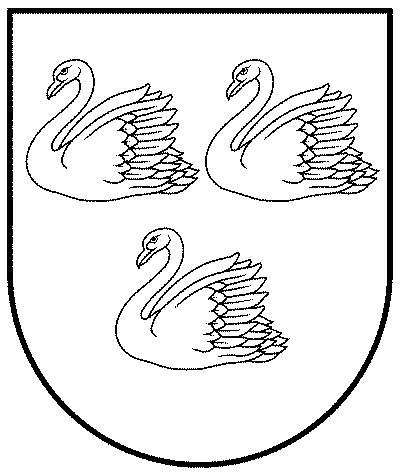 GULBENES NOVADA PAŠVALDĪBAReģ. Nr. 90009116327Ābeļu iela 2, Gulbene, Gulbenes nov., LV-4401Tālrunis 64497710, mob. 26595362, e-pasts: dome@gulbene.lv, www.gulbene.lv2023.gada 28.decembrī                      Nr. GND/2023/_____                      (protokols Nr. __; ___.p)Nr. p.k.Aktivitātes aprakstsLaika periodsAtbildīgais1.Pasākuma “Zvaigznes diena” organizēšana Stāmerienas pilī.06.01.SPV, SPPV2.Zaļā tirdziņa organizēšana.20.01.TE, TO3.Suvenīru piedāvājuma klāsta papildināšana un veidošana 2024.gada sezonai.JanvārisTO, DTEO, SPV, SPEO, SPPV4.Gulbenes novada tūrisma objektu un mājaslapas statistikas apkopošana par 2023.gadu.Janvāris - februārisTE, TO5.Dokumentālās filmas “Geparda dzimšana” demonstrēšana Stāmerienas pilī.Janvāris - aprīlis un septembris – decembris (katra mēneša trešā sestdiena)SPEO, SPPV6.Dalība starptautiskajā tūrisma izstādē “Balttour 2024” Rīgā, Latvijā (VTA kopstendā), prezentējot Gulbenes novadu kā tūrisma galamērķi.02.-04.02.TE, TO, SPEO, DTEO7.Dalība starptautiskajā tūrisma izstādē “Tourest 2024” Igaunijā, Tallinā (VTA kopstendā), prezentējot Gulbenes novadu kā tūrisma galamērķi.09.-11.02.TE, TO, SPEO, DTEO8.Valentīna dienas aktivitāšu organizēšana interaktīvajā ekspozīcijā “Dzelzceļš un Tvaiks”. 14.02.DTEO9.Zaļā tirdziņa organizēšana.17.02.TE, TO10.Skolēnu pavasara brīvdienu piedāvājuma veidošana interaktīvajā ekspozīcijā “Dzelzceļš un Tvaiks”.15.-22.03.TO, DTEO11.Zaļā tirdziņa organizēšana.17.03.TE, TO12.Semināra Gulbenes novada tūrisma uzņēmējiem, pakalpojumu sniedzējiem organizēšana.Marts (laiks tiks precizēts)TE, TO13.Apmācību tūrisma uzņēmējiem un pakalpojumu sniedzējiem organizēšana.Marts (laiks tiks precizēts)TE, TO14.Zaļā tirdziņa – stādu gadatirgus organizēšana.20.04.TE, TO15.Gulbenes novada tūrisma uzņēmēju apsekošana, konsultēšana, jaunākās tūrisma informācijas sniegšana, fotomateriāla papildināšana.Aprīlis - jūnijsTO16.Elektrovilcieniņa ekskursiju piedāvājuma aktualizēšana, informācijas atjaunošana, nepieciešamo sagatavošanās darbu īstenošana, ekskursijas nodrošināšana.Aprīlis -septembrisTE, TO17.Zaļā tirdziņa organizēšana.18.05.TE, TO18.Muzeju nakts piedāvājuma organizēšana interaktīvajā ekspozīcijā “Dzelzceļš un Tvaiks”.Maijs (laiks tiks precizēts)TE, DTEO19.Starptautiskās bērnu aizsardzības dienas aktivitāšu organizēšana interaktīvajā ekspozīcijā “Dzelzceļš un Tvaiks”.01.06.DTEO20.Zaļā tirdziņa organizēšana.15.06.TE, TO21.Stāmerienas lauksaimniecības tehnikuma salidojuma “Dzīvie stāsti Stāmerienā 2” organizēšana.29.06.SPV, SPPV22.Dalība Latvijas Tūrisma informācijas gadatirgū Jelgavā, prezentējot Gulbenes novadu kā tūrisma galamērķi.Jūnijs (laiks tiks precizēts)TE, TO, SPV, SPEO, DTEO23.Mājas kafejnīcu dienu organizēšana Gulbenes novadā.13.-14.07.TE, TO24.Iesaistīšanās Gulbenes Pilsētas svētku programmas veidošanā, piedāvāšanā.Aprīlis - jūlijsTE, TO, DTEO25.Zaļā tirdziņa organizēšana.27.07.TE, TO26.Zaļā tirdziņa organizēšana.17.08.TE, TO27.Pasākuma “Itāļu dzīves garša Stāmerienas pilī” organizēšana.24.08.SPPV, SPV28.Iesaistīšanās Bānīša svētku programmas veidošanā, piedāvāšanā.Jūnijs - septembrisTE, TO, SPV, SPPV, DTEO29.Interaktīvās ekspozīcijas “Dzelzceļš un Tvaiks” 6 gadu jubilejas pasākuma organizēšana.07.09.TE, TO, DTEO30.Zaļā tirdziņa gadatirgus “Ražojam paši” organizēšana.21.09.TE, TO31.Pasaules Tūrisma dienas organizēšana.27.09.TE, TO32.Dalība Šauļu pilsētas svētkos, prezentējot Gulbenes novadu kā tūrisma galamērķi.Septembris (laiks tiks precizēts)TE, TO33.Zaļā tirdziņa organizēšana.21.10.TE, TO34.Helovīnu nedēļas un skolēnu rudens brīvdienu piedāvājuma veidošana interaktīvajā ekspozīcijā “Dzelzceļš un Tvaiks”.25.-31.10.TO, DTEO35.Leģendu nakts pasākuma organizēšana Stāmerienas pilī.28.10.SPPV, SPEO, SPV36.Festivāla “Patriarha rudens” aktivitāšu Stāmerienas pilī kopā ar LKA organizēšana.Oktobris (laiks tiks precizēts)SPV, SPPV37.2025.gada tūrisma izdales materiālu (bukleti, kartes) izgatavošana.Oktobris - decembrisTE, TO38.Zaļā tirdziņa organizēšana.16.11.TE, TO39.Gulbenes novada tūrisma uzņēmēju pieredzes apmaiņas braucienu organizēšana pa Gulbenes novadu un ārpus Gulbenes novada.Vismaz 3 reizes gadāTO40.Zaļā tirdziņa organizēšana.21.12.TE, TO41.Ziemassvētku aktivitāšu organizēšana interaktīvajā ekspozīcijā “Dzelzceļš un Tvaiks”.Decembris (laikstiks precizēts)TO, DTEO42.Akcijas gada griezumā interaktīvās ekspozīcijas “Dzelzceļš un Tvaiks” apmeklētājiem organizēšana ar iespēju laimēt Gulbenes novada tūrisma uzņēmēju balvas. Visu gadu TE, DTEO43.Interaktīvās ekspozīcijas “Dzelzceļš un Tvaiks” mārketinga aktivitāšu plānošana un sociālo tīklu kontu (instagram.com, facebook.com) uzturēšana un satura veidošana.Visu gadu TE, DTEO44.Ekskursijas pa Viestura ielu organizēšana.Visu gaduTO45.Tematisku regulāru aktīvā tūrisma aktivitāšu (pārgājieni, laivu braucieni, braucieni ar SUP dēļiem, velobraucieni utml.) organizēšana pa Gulbeni un Gulbenes novadu.Visu gaduTE, TO46.Ekskursijas AS “Pasažieru vilciens” pasažieriem organizēšana sadarbībā ar Madonas novada pašvaldības TIC (Madona, Cesvaine).Visu gadu TE, TO47.Tematisko piedāvājumu sagatavošana atbilstoši sezonalitātei dažādām mērķgrupām (skolēni, ģimenes, tūrisma operatori, dažādu interešu cilvēki utml.).Visu gaduTE, TO48.Informācijas aprite ar LIAA, Vidzemes plānošanas reģionu, VTA, tūrisma un ziņu portāliem. Sociālo tīklu profilu (draugiem.lv, facebook.com, twitter.com, instagram.com) un mājaslapaswww.visitgulbene.lv administrēšana un tūrisma piedāvājumu informācijas izplatīšana.Visu gaduTE49.Projektu izstrāde un ieviešana par tūrisma nozares attīstību Gulbenes novadā.Visu gaduTO50.Izrādes-piedzīvojuma “Maskarāde pilī” Stāmerienas pilī norises nodrošināšana.Visu gaduSPV, SPPV51.Kamerizrāžu organizēšana Stāmerienas pilī. Visu gadu (laiks tiks precizēts)SPV, SPPV52.Kamermūzikas koncertu organizēšana Stāmerienas pilī.Visu gadu (laiks tiks precizēts)SPV, SPPV53.Izlaušanās spēles “1905.gada mistērija pilī” par 1905.gada notikumiem Stāmerienas pilī piedāvājuma nodrošināšana.Visu gaduSPPV54.Izstāžu organizēšana visos Stāmerienas pils stāvos.Visu gaduSPPV55.Grāmatas "Aleksandras Volfas un Džuzepes Tomazi di Lampedūzas mīlestības vēstules" sagatavošana.Visu gaduSPV56.Projektu izstrāde un ieviešana Stāmerienas pilī.Visu gaduSPPV57.Stāmerienas pils mājas lapas dizaina izstrāde.Visu gaduSPV, SPEO58.Stāmerienas pils un apkārtnes noformēšana atbilstoši pils garam, gadalaikam un gadskārtu svētkiem.	Visu gaduSPNM59.Sadarbības partneru uzņemšana, kultūras un tūrisma projektu, aktivitāšu plānošana un veidošana Stāmerienas pilī. Sadarbības ar apkārtējiem tūrisma uzņēmējiem veidošana un stiprināšana. Dalība LPMA organizētajos pasākumos.Visu gaduSPV, SPPV, SPEO60.Sadarbība ar Stāmerienas pagasta un Gulbenes novada kultūras iestādēm kultūrpasākumu veidošanā - Dzejas vakari, Mūzikas skolas koncerti, Stāmerienas pagasta pasākumi.Visu gaduSPV, SPPV, SPEO61.Stāmerienas pils mārketinga aktivitāšu plānošana, mājaslapas www.stamerienaspils.eu un sociālo tīklu kontu (instagram.com, facebook.com) uzturēšana un satura veidošana.Visu gaduSPEO